Приложение № 2к приказу № 01-03/33от 15 февраля 2023 г.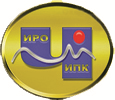 ГОСУДАРСТВЕННОЕ АВТОНОМНОЕ УЧРЕЖДЕНИЕ ДОПОЛНИТЕЛЬНОГО ПРОФЕССИОНАЛЬНОГО ОБРАЗОВАНИЯ ЧУКОТСКОГО АВТОНОМНОГО ОКРУГА «ЧУКОТСКИЙ ИНСТИТУТ РАЗВИТИЯ ОБРАЗОВАНИЯ И ПОВЫШЕНИЯ КВАЛИФИКАЦИИ»(ГАУ ДПО ЧИРОиПК)ДОПОЛНИТЕЛЬНАЯ ПРОФЕССИОНАЛЬНАЯ ПРОГРАММА(программа повышения квалификации)Персональный сайт педагога как эффективный инструмент современного образованияСоставитель программы:Копылова Н.Л., методист отдела методического сопровождения ОУ Анадырского муниципального районаАнадырь, 2023СОДЕРЖАНИЕРаздел 1. «Характеристика программы»…………………………………………….........Стр.3Раздел 2. «Содержание программы» ……………………………………………………..Стр.4Раздел 3. «Формы аттестации и оценочные материалы»……………………………......Стр.5Раздел 4. «Организационно-педагогические условия реализации программы»…….......Стр.5Раздел 1. «Характеристика программы»1.1. Актуальность программы1.1.1. Нормативную правовую основу разработки программы составляют: -  статьи 9, 16 Федерального закона от 27.07.2006 № 149-ФЗ «Об информации, информационных технологиях по защите информации»,- Федеральный закон от 29.12.2010 № 436-ФЗ (с изменениями и дополнениями от 29 декабря 2022 г.) «О защите детей от информации, причиняющей вред их здоровью и развитию»,- часть 11 статьи 13, часть 2 статьи 16, часть 4, части 6 – 16 статьи 76 Федерального закона от 29 декабря . N 273-ФЗ «Об образовании в Российской Федерации» (Собрание законодательства Российской Федерации, 2012, N 53, ст. 7598; 2013, N 19, ст. 2326; N 23, ст. 2878; N 27, ст. 3462; N 30, ст. 4036; N 48, ст. 6165; 2014, N 6, ст. 562, ст. 566; N 19, ст. 2289; N 22, ст. 2769; N 23, ст. 2930, ст. 2933; N 26, ст. 3388; N 30, ст. 4217, ст. 4257, ст. 4263; 2015, N 1, ст. 42, ст. 53, ст. 72; N 14, ст. 2008; N 18, ст. 2625; N 27, ст. 3951, ст. 3989; N 29, ст. 4339, ст. 4364; N 51, ст. 7241; 2016, N 1, ст. 8, ст. 9, ст. 24, ст. 72, ст. 78; N 10, ст. 1320; N 23, ст. 3289, ст. 3290; N 27, ст. 4160, ст. 4219, ст. 4223, ст. 4238, ст. 4239, ст. 4245, ст. 4246, ст. 4292; 2017, N 18, ст. 2670; N 31, ст. 4765),- Федеральный государственный образовательный стандарт высшего профессионального образования по направлению подготовки 050100 Педагогическое образование (утверждён приказом Министерства образования и науки Российской Федерации от 22 декабря . № 788),- приказ Министерства образования и науки РФ от 1 июля 2013 г. N 499 «Об утверждении Порядка организации и осуществления образовательной деятельности по дополнительным профессиональным программам», - приказ Министерства образования и науки РФ от 15 ноября . N 1244 «О внесении изменений в Порядок организации и осуществления образовательной деятельности по дополнительным профессиональным программам, утвержденный приказом Министерства образования и науки Российской Федерации от 1 июля . N 499»,- приказ Министерства образования и науки РФ от 23 августа 2017 г. N 816 «Об утверждении Порядка применения организациями, осуществляющими образовательную деятельность, электронного обучения, дистанционных образовательных технологий при реализации образовательных программ».1.1.2. Дополнительная профессиональная программа (программа повышения квалификации) «Персональный сайт педагога как эффективный инструмент современного образования» разработана на основе профессиональных стандартов (квалификационных требований):- Федеральный государственный образовательный стандарт высшего профессионального образования (Приказ Министерства образования и науки Российской Федерации от 22 декабря 2009 года № 788);- Профессиональный стандарт педагога (приказ Минтруда РФ от 18.10.2013 г. N 544н «Об утверждении профессионального стандарта «Педагог (педагогическая деятельность в сфере дошкольного, начального общего, основного общего, среднего общего образования) (воспитатель, учитель)». Зарегистрирован в Минюсте РФ 6.12.2013 г. Регистрационный N 30550) (с изменениями и дополнениями от 5 августа 2016 г. 1.2. Цель программыЦель программы - совершенствование общепользовательской и общепедагогической ИКТ-компетентности педагога.1.3. Планируемые результаты обученияВ результате освоения программы обучающийся должен усовершенствовать и/или приобрести новые знания и умения для цели развития определенных трудовых функций, трудовых действий (по профстандарту) / должностных обязанностей (по ЕКС).  1.4. Категория обучающихся: педагогические работники образовательных организаций начального, основного и среднего уровней общего образования, дополнительного образования.1.5. Форма обучения: - заочная с применением дистанционных образовательных технологий.1.6. Режим занятий, срок освоения программы- Режим занятий – 8 часов в день.- Срок освоения программы – 16 часа(ов).Раздел 2. «Содержание программы»2.1. Учебный (тематический) план2.2. Календарный учебный графикКалендарным графиком является расписание учебных занятий, которое составляется и утверждается для каждой учебной группы.2.3. Рабочая программа (содержание)Рабочая программа учебного семинара «Персональный сайт педагога как эффективный инструмент современного образования»Тема. «Персональный сайт педагога» Что такое сайт педагога? Типы сайтов. Этапы создания сайтов. Определение целей. Требования к сайтам: безопасность и комфортность виртуальной образовательной среды;информационная насыщенность и содержательность; методическая ценность и структурированность;  актуальность информации и периодичность обновления; интерактивность; оригинальность и адекватность дизайна. Наполнение сайта. Продвижение сайта. Конструкторы сайтов. – 4 часа.	Анализ сайтов педагогов: соответствие требованиям, оценка дизайна, анализ наполнения, работа с чек-листом. – 4 часа.	Создание персонального сайта: регистрация на платформе, наполнение сайта информацией (о себе, вступительное слово, педагогическое кредо, фото, достижения, учебные/методические материалы), работа с навигационным меню, создание разделов сайта). – 8 часов.Раздел 3. «Формы аттестации и оценочные материалы»Курс «Персональный сайт педагога как эффективный инструмент современного образования» считается пройденным успешно, если слушателем предоставлена ссылка на собственный сайт, который удовлетворяет следующим требованиям:содержит фото (аватар);вступительный текст;грамоты, дипломы (не менее одного/одной);публикации - учебные/методические и др. материалы (не менее пяти);дополнительные разделы навигационного меню (не менее одного). Раздел 4. «Организационно-педагогические условия реализации программы»4.1. Учебно-методическое обеспечение и информационное обеспечение программыНормативные документы федерального уровняФедеральный закон от 27.07.2006 № 149-ФЗ «Об информации, информационных технологиях и о защите информации».Федеральный закон Российской Федерации от 29.12.2010 г. № 436-ФЗ «О защите детей от информации, причиняющей вред их здоровью и развитию».Федеральный закон Российской Федерации от 27.07.2006 № 152-ФЗ «О персональных данных».Письмо Минпросвещения России от 31.01.2022 № ДГ-245/06 «О направлении методических рекомендаций».Основная литература Бурнашова С.В. Методические указания по созданию сайта: Учебно-методическое пособие для преподавателей и студентов ОГБПОУ «БТГП Костромской области». – Буй: ОГБПОУ «БТГП Костромской области», 2022. - 34 с.Дащинский А.Ю. Самостоятельное создание сайта с нуля без знаний веб-программирования. - ЛитРес, 2021, -100 стр. ISBN 978-5-532-03661-1.Молочков В. Создание сайтов на Tilda. Самоучитель. - BHV, 2021 г. -  352 стр. ISBN: 978-5-9775-6777-0.Трэйси Осборн. Веб-дизайн для недизайнеров. - Питер, 2022 г. – 286 стр. ISBN: 978-5-4461-1917-2.Интернет-ресурсы Образовательная социальная сеть Nsportal.ru: https://nsportal.ru/shkola/obshchepedagogicheskie-tekhnologii/library/2019/02/01/personalnyy-sayt-pedagoga (дата обращения: 16.02.2023).Общество с ограниченной ответственностью «Научно-методический центр «Аксиома» - официальный сайт https://axiom.expert/teacher-personal/ (дата обращения: 16.02.2023).Просвещение – официальный сайтт. https://prosv.ru/pages/sozdanie-personalnogo-sajta-uchitelya.html (дата обращения: 16.02.2023).4.2. Материально-технические условия реализации программыТехнические средства обученияТехническое оборудование:Персональный компьютер; видео- и аудиовизуальные средства обучения.Материально-технические условия:- наличие доступа педагогических работников и слушателей к информационно-телекоммуникационной сети «Интернет»,- оснащение веб-камерой, микрофоном, аудиоколонками и (или) наушниками;- функционирующий интернет-портал с разработанным специализированным разделом, на базе которого реализуется обучение с использованием дистанционных образовательных технологий. В специализированном разделе интернет-портала размещаются лекционные материалы, материалы практических и самостоятельных работ, оценочные материалы согласно разработанной программе повышения квалификации.4.3. Кадровое обеспечение программыПрограмма реализуется педагогическими работниками ГАУ ДПО ЧИРОиПК. К реализации отдельных тем могут быть привлечены ведущие специалисты по проблематике программы.Основные требования к педагогическим кадрам, обеспечивающим реализацию программы:- наличие, как правило, базового образования и (или) учёной степени (и (или) учёного звания), соответствующих профилю преподаваемой учебного предмета, курса, дисциплины (модуля),- наличие опыта научной и (или) научно-методической деятельности и (или) практический опыт работы не менее 5 лет на должностях руководителей или специалистов профильных организаций.Директор                                                            В.В. Синкевич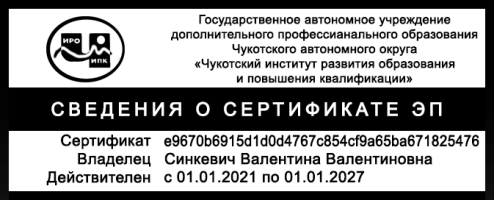 ТрудоваяФункцияТрудовоедействиеЗнатьУметьПедагог (педагогическая деятельность в сфере дошкольного,
начального общего, основного общего, среднего общего образования) (воспитатель, учитель)Формирование навыков, связанных с информационно-коммуникационными технологиямиПриемы современных педагогических технологийВладеть ИКТ-компетентностями:общепользовательская ИКТ-компетентность;общепедагогическая ИКТ-компетентность;предметно-педагогическая ИКТ-компетентность .№ п/пНазвание модулей (разделов) и темВсего часов Виды учебных занятий, учебных работВиды учебных занятий, учебных работВиды учебных занятий, учебных работВиды учебных занятий, учебных работФормы контроля№ п/пНазвание модулей (разделов) и темВсего часов АудиторныеАудиторныеВнеаудиторные (СРС, заочное обучение)Внеаудиторные (СРС, заочное обучение)Формы контроля№ п/пНазвание модулей (разделов) и темВсего часов Лекции Интерактивные занятия ТеоретическаячастьПрактическаячастьФормы контроляПерсональный сайт педагога1688Анализ сайтаПерсональный сайт педагога (основные понятия, этапы создания, требования, формы работы)4Анализ сайтов педагогов4Создание персонального сайта4Итого:Итого:1688